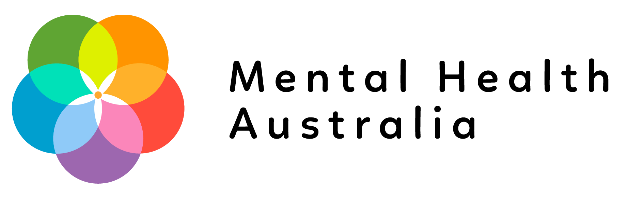 Mental Health Australia members and stakeholders supporting a First Nations Voice to Parliament The Australian Society for Psychological Medicinewww.aspm.org.auRural Health Research InstituteCharles Sturt University supports Indigenous Voice to Parliament - About (csu.edu.au)UC supports Uluru statement - University of CanberraOur University supports a Yes vote in the Voice to Parliament referendum / Featured News / Newsroom / The University of Newcastle, AustraliaThe Aboriginal and Torres Strait Islander Voice to Parliament: An Open Letter to the Australian Public | HMRITheMHS Learning Network Inchttps://www.themhs.org/wp-content/uploads/2023/07/TheVoiceStatement.pdfBrain and Mind Centre, University of Sydneyhttps://www.sydney.edu.au/brain-mind/news-and-events/news/2023/09/07/support-for-the-voice-to-parliament-referendum-.htmlThe Royal Australian & New Zealand College of Psychiatristshttps://www.ranzcp.org/news-analysis/ranzcp-supports-the-yes-campaign-for-voice-to-parliamentCentre for Muslim Wellbeinghttps://cmw.org.au/2023/09/28/cmw-strongly-supports-voting-yes-to-enshrining-an-aboriginal-and-torres-strait-islander-voice-to-the-australian-constitution/Grieflinehttps://griefline.org.au/first-nations-voice-in-parliament/Others sourced/Publically availableBeyond Bluehttps://www.beyondblue.org.au/media/media-releases/media-releases/beyond-blue-joins-health-organisations-in-support-of-the-voice-to-parliamentAASWhttps://www.aasw.asn.au/support-for-first-nations-voice-to-parliament/ACPA https://acpa.org.au/Web/News/ACPA-Advocacy/Health%20Organisations%20say%20Yes%20to%20a%20Voice%20to%20Parliament.aspxANZACATAANZACATA supports the Uluru Statement from the Heart.APShttps://psychology.org.au/about-us/news-and-media/media-releases/2023/peak-psychology-body-supports-voice-to-parliamentCarers Australiahttps://www.carersaustralia.com.au/carers-australias-stance-on-voice-to-parliament/Catholic Social Services Australiahttps://cssa.org.au/ANUhttps://libguides.anu.edu.au/c.php?g=959380&p=6963682#:~:text=With%20an%20historic%20referendum%20to,with%20the%20University's%20national%20mission.Flourish Australiahttps://www.flourishaustralia.org.au/media/uluru-statement-heartLGBTIQ+ Health Australiahttps://www.lgbtiqhealth.org.au/voice_to_parliamentMHCSA https://mhcsa.org.au/mhcsa-support-for-first-nation-voice-to-parliament/MHCC ACT https://mhccact.org.au/the-mental-health-community-coalition-act-supports-a-first-nations-voice-enshrined-in-the-constitution/
MHCC (NSW) 
 
https://mhcc.org.au/2023/01/support-for-an-aboriginal-and-torres-strait-islander-voice-to-parliament/
 
MHPN 
https://www.mhpn.org.au/News/2023/September/Aboriginal-and-Torres-Strait-Islander-Voice-to-Parliament
 Mind Australiahttps://www.mindaustralia.org.au/news/mind-supports-first-nations-voice-parliamentneami nationalhttps://www.neaminational.org.au/news/neami-board-statement-the-voice-to-parliament/NT Mental Health Coalitionhttps://www.ntmhc.org.au/ntmhc-supports-the-voice-and-better-mental-health-for-all-australians/OT Australiahttps://otaus.com.au/news/occupational-therapy-australia-supports-the-voice-referendum-for-constitutional-changeOrygen https://www.orygen.org.au/About/News-And-Events/2023/STATEMENT-IN-SUPPORT-OF-AN-ABORIGINAL-AND-TORRES-SPACFA (CEO)https://www.pacfa.org.au/portal/Portal/News-and-Advocacy/News/2023/Why-I-am-voting-yes-for-the-Voice.aspxQAMHhttps://www.qamh.org.au/statement-of-support-for-the-uluru-statement-from-the-heart-and-an-indigenous-voice-to-parliament/Reachouthttps://about.au.reachout.com/blog/reachout-backs-voice-to-parliament-as-a-vital-step-towards-improving-mental-health-and-wellbeingRelationships Australiahttps://relationships.org.au/wp-content/uploads/RA-Federation-position-on-the-Aboriginal-Voice-to-Parliament.pdfSANE Australiahttps://www.sane.org/journey-to-reconciliation?highlight=WyJ2b2ljZSIsInZvaWNlJyIsInRvIiwiJ3RvIiwidG8nIiwicGFybGlhbWVudCIsInZvaWNlIHRvIiwidm9pY2UgdG8gcGFybGlhbWVudCIsInRvIHBhcmxpYW1lbnQiXQ==Speech Pathology Australiahttps://www.speechpathologyaustralia.org.au/Public/About-Us/Reconciliation/Voice-to-Parliament-statement-.aspxRACGPhttps://www.racgp.org.au/gp-news/media-releases/2023-media-releases/july-2023/having-a-say-in-matters-that-affect-you-is-so-impoWAAMH https://waamh.org.au/news/waamh-looks-forward-to-seeing-the-uluru-statement-from-the-heart-acted-onWellwayshttps://www.wellways.org/wellways-news/media-release/wellways-statement-on-the-voice-to-parliament